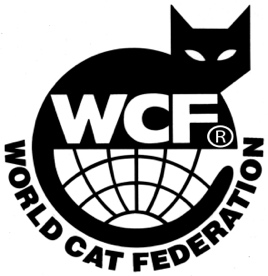 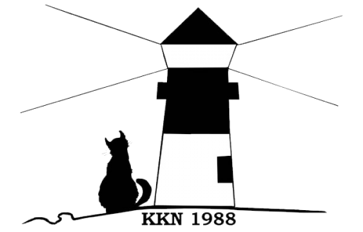 MedlemsansökanFullt medlemskap 1 person 250 kr/år, Fullt medlemskap familj 300 kr/år, stödmedlem 150 kr/år.Kattungeköpare som köpt katt från uppfödare i Kustkatten får ett års gratis medlemskap.Avgiften ska sättas in på KKN:s bankgirokonto 824–6266 i förskott. Bifoga kvitto.Skickas till:annki@kustkatten.seAnn-Christin NilssonBåberg 411461 91 Trollhättan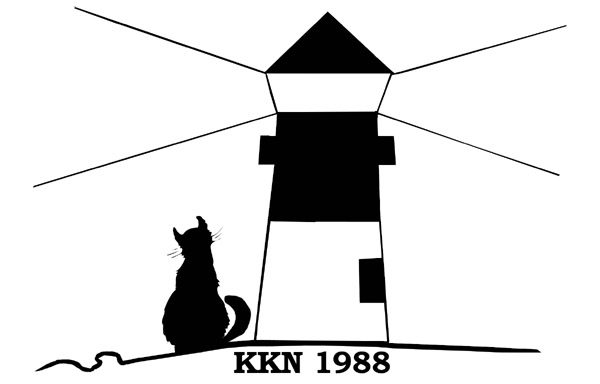 Fullt medlemskap: Stödmedlem: Kattungeköpare: Värvad av _______________________________Huvudmedlem………………………………….…………Ort & datum………………………………….…………UnderskriftNamn:
     Namn:
     Namn:
     Namn:
     Adress:
     Postnummer:
     Postnummer:
     Postort:
     E-postadress:
     E-postadress:
     Telefonnummer:
     Telefonnummer:
     Familjemedlem 1:Familjemedlem 1:Familjemedlem 2:Familjemedlem 2:Har tidigare varit medlem i/är medlem i följande klubb:Jag vill bli medlem i KKN för att:Jag har följande ras/raser:Mitt stamnamn är: